第7回関東SC神奈川選抜兼Jr強化選抜大会に参加される方へ2020年9月27日（日）タイムスケジュール（概ねの目安です）予選競技順 (以下HPリンク先を確認願います)http://judge.o.oo7.jp/apli_j/2020/l-order.htm?qBo
http://judge.o.oo7.jp/apli_j/2020/l-order.htm?rBo※　当日欠席などにより競技順が繰り上がる可能性がありますので、ご注意ください。※　カテゴリーは参加選手数の都合により、当初の「シニア」/「ジュニア」の２つから「男子」「女子」の２つに変更します。成績についても男子/女子で分ける事とします。ただし、小中学生大会への推薦はジュニア年齢の選手順位のみで決定します。注意事項会場施設の関係上、悪天により実施できない場合は中止となります。施設確保の関係上、順延とはなりませんのでご承知ください。中止の際は、当日の朝6時00分までにHPにて告知致します。山岳スポーツセンターへの個別のお問合せはご遠慮ください。選手の当日受付は県立山岳スポーツセンター/競技壁入り口です。山岳スポーツセンター内ではありませんのでご注意願います。山岳スポーツセンター建物を右手に沿う様にお越しください。その際、署名捺印した承諾書を忘れずにご用意ください。選手は8時00分から8時30分までに受付を済ませてください。選手は受付で健康チェックシートへの記入を済ませ、ナンバーカードを受け取ってから会場に入場してください。当日の予選はフラッシュ方式で行いますので、トラバース壁などでアップをしながら会場で待機となります。決勝はオンサイト方式になります。アイソレーション内でのあらゆる通信機器の使用は禁止です。アイソレーション内での通話、メール等の送受信が確認されたときは、通信相手を問わず失格となります。預けられる同行者がいる方は、お預けください。持参物誓約書（記入・押印したもの）、ハーネス、クライミングシューズ、チョーク、防寒着、マット（シート）、食料・飲料（会場のそばに商店はありません）タオルまた、本大会で使用するロープは選手個人のものを使用しますので必ず持参ください。・ロープはシングルでPSC、EN82、UIAAに適合していること。長さは40m以上とする。・ロープの径は呼び径9.0mm～10.2mmとする。(6月30日付 IF基準 による)・競技を円滑に遂行する為、ロープバッグまたはそれに代わる袋（ショッピングバッグなども可）の用意をお願いします。ルールなどすべてのカテゴリーで、予選フラッシュ2ラウンド/決勝オンサイト１ラウンドになります。ルートは男子/女子で共通です。予選ルートは、26日(土)PM7:00ころまでにYoutubeにアップしますので確認ください。http://judge.o.oo7.jp/apli_j/2020/　ただし、悪天などでデモビデオが撮影できない場合は、当日試合前にセッターが試登します。ルート中のクイックドローは、下から順番に全てにクリップしてください。クリップしなかった場合は、戻ってクリップすることが出来ますが、ジャッジが危険と判断した場合は競技を中止し、その時点の位置（高度）が記録となります。特定のクイックドローについて、指定されたホールドを通過する前にクリップしなければならない場合があります。その場合、クイックドローとホールドは青い十字でマーキングされます。壁の一部が黒いテープで囲まれる場合があります。これをデマケーションといい、そのテープを越えた向こう側の壁やホールドを使用して登ることはできません。順位予選＝到達高度の降順でカテゴリー別に順位付けします。男女カテゴリーごとに6人が決勝へ進みます。同高度の場合は同順位として7名以上でも決勝に進出します。決勝＝到達高度の降順で男女カテゴリー別に順位付けします。　同高度の場合は、競技時間が短い方を上位とします。その場合の競技時間は、アテンプト開始からアテンプト終了までの時間とします。男子の部、女子の部それぞれ6位までを表彰します。関東小中学生選抜クライミング選手権大会への推薦＊本大会の要項が発表されていませんので、あくまでも予定です。以下の優先順位で大会推薦名簿にノミネートします。令和2年度ジュニア強化選手を成績上位から選出し、残りを本大会の成績上位者より数名をノミネートする。推薦選手は全体で最大12名とする。大会実行委員会より各県の出場可能な参加枠が通知され、名簿順に出場選手が決定する。怪我などにより上位の選手が欠場の場合は名簿順で次点の選手が繰り上がる。その他・選手に付き添いでこられる人数は必要最小限でお願いします。・待機中に椅子に座る用のタオルを持参ください。・大会参加に際してLINEコロナ対策アプリおよび接触確認アプリ「COCOA」の活用を推奨します・詳しくはコロナ対策の概要を必ず一読願います。駐車場選手/付き添いの方による山岳スポーツセンターの駐車スペースは利用できません。山岳スポーツセンターへの道に入る手前右側の「諏訪丸駐車場」に駐車してください。大会役員駐車場には侵入しないようご注意ください。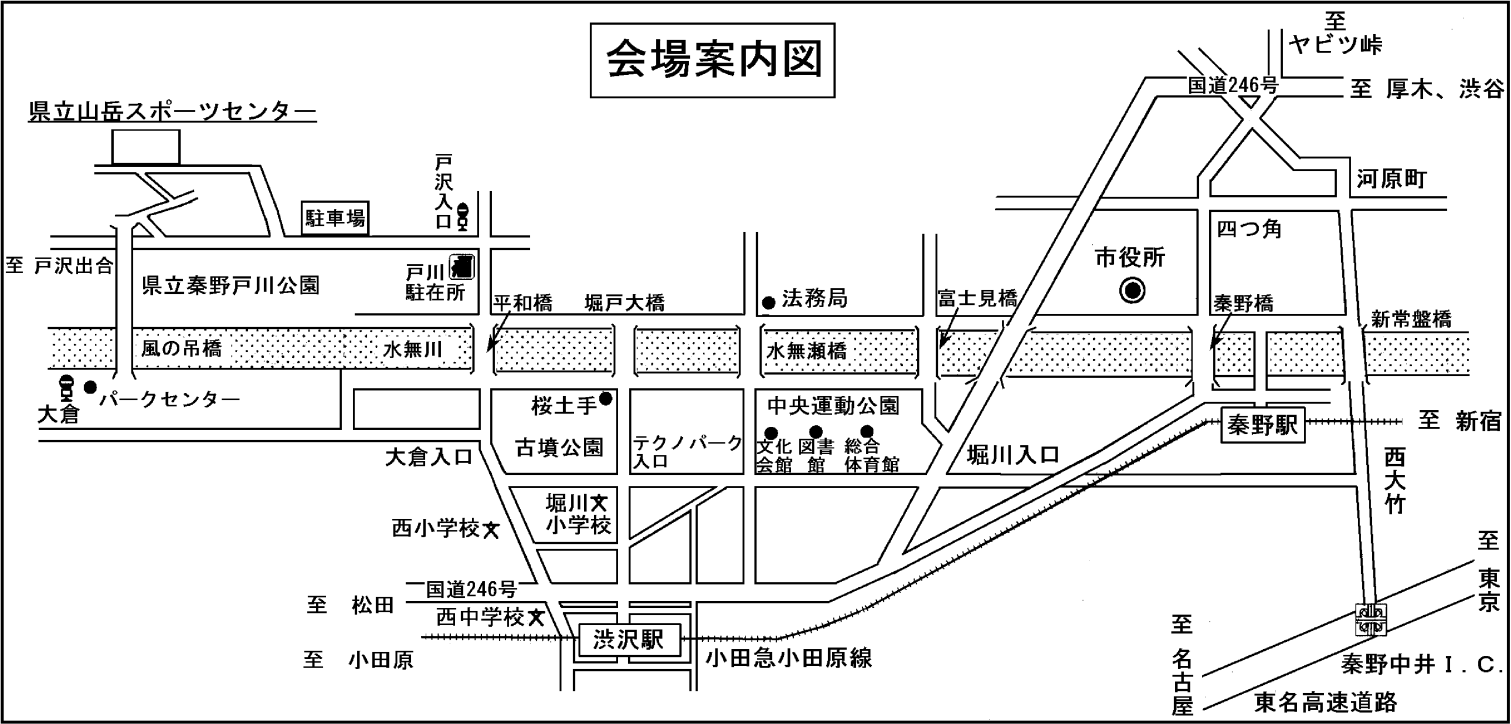 8:00壁前にて選手受け付け開始トラバース壁でウォームアップトラバース壁でウォームアップ8:30受付終了9:00開会式9:05競技説明9:20競技開始(予選フラッシュ)競技開始競技開始男子Aグループ10名男子Bグループ10名10:10競技開始競技開始女子Aグループ6名女子Bグループ6名10:45クリーニング10:55競技開始競技開始男子Bグループ10名男子Aグループ10名11:45競技開始競技開始女子Bグループ6名女子Aグループ6名12:20成績発表12:30本成績確定発表12:35ルートセット開始13:35ルートセット完了13:45選手紹介13:50決勝オブザベーション14:00競技開始(決勝オンサイト)競技開始男子 6名14:35競技開始女子 6名15:10決勝成績発表15:20決勝成績確定発表15:25閉会式準備15:45表彰式・閉会式